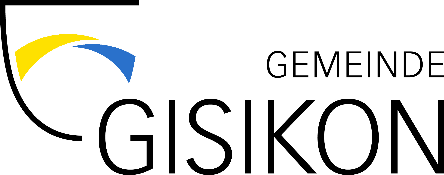 Mühlehofstrasse 56038 Gisikonwww.gisikon.chAntragsformular für BetreuungsgutscheineDas Formular muss vor Beginn der familienergänzenden Betreuung eingereicht werden. Der Anspruch auf Gutscheine kann nicht rückwirkend geltend gemacht werden.Beilagen: aktuelle Steuerveranlagung Bestätigung der Kindertagesstätte oder der TageselternvermittlungNach Bedarf: Kopie Ausbildungsbestätigung Kopie aktuelle RAV-Taggeldbescheinigung IV-Verfügung (IV-Grad muss ersichtlich sein) Quellensteuerauszug Vorjahr1. Personalien der Erziehungsberechtigten (sowie der Partnerin/des Partners)Wenn ein betreutes Kind nur mit einem Elternteil zusammenwohnt und im gleichen Haushalt auch eine Partnerin oder der Partner dieses Elternteils lebt, so ist dies anzugeben.1. Personalien der Erziehungsberechtigten (sowie der Partnerin/des Partners)Wenn ein betreutes Kind nur mit einem Elternteil zusammenwohnt und im gleichen Haushalt auch eine Partnerin oder der Partner dieses Elternteils lebt, so ist dies anzugeben.1. Personalien der Erziehungsberechtigten (sowie der Partnerin/des Partners)Wenn ein betreutes Kind nur mit einem Elternteil zusammenwohnt und im gleichen Haushalt auch eine Partnerin oder der Partner dieses Elternteils lebt, so ist dies anzugeben.1. Personalien der Erziehungsberechtigten (sowie der Partnerin/des Partners)Wenn ein betreutes Kind nur mit einem Elternteil zusammenwohnt und im gleichen Haushalt auch eine Partnerin oder der Partner dieses Elternteils lebt, so ist dies anzugeben.Person 1Person 1Person 2Person 2NameNameVornameVornameAdresse Person 2 ist nicht Vater/Mutter des Kindes / der Kinder Person 2 ist nicht Vater/Mutter des Kindes / der KinderPLZ/Wohnort Person 2 ist nicht Vater/Mutter des Kindes / der Kinder Person 2 ist nicht Vater/Mutter des Kindes / der KinderGeb.-Dat.Geb.-Dat.Telefon/HandyTelefon/HandyE-MailE-MailBerufBeruf2. Umfang der ausserfamiliären Berufstätigkeit2. Umfang der ausserfamiliären Berufstätigkeit2. Umfang der ausserfamiliären Berufstätigkeit2. Umfang der ausserfamiliären Berufstätigkeit2. Umfang der ausserfamiliären Berufstätigkeit2. Umfang der ausserfamiliären BerufstätigkeitPerson 1Person 1Person 1Person 2Person 2Person 2 Angestellt Angestellt % Angestellt Angestellt % Selbständig erwerbend Selbständig erwerbend % Selbständig erwerbend Selbständig erwerbend % Erwerbslos gemeldet (RAV)
Taggeldbescheinigung beilegen Erwerbslos gemeldet (RAV)
Taggeldbescheinigung beilegen % Erwerbslos gemeldet (RAV)
Taggeldbescheinigung beilegen Erwerbslos gemeldet (RAV)
Taggeldbescheinigung beilegen % In Ausbildung
Ausbildungsbestätigung beilegen In Ausbildung
Ausbildungsbestätigung beilegen % In Ausbildung
Ausbildungsbestätigung beilegen In Ausbildung
Ausbildungsbestätigung beilegen % Bezüger/in einer IV-Rente
IV-Verfügung beilegen Bezüger/in einer IV-Rente
IV-Verfügung beilegen % Bezüger/in einer IV-Rente
IV-Verfügung beilegen Bezüger/in einer IV-Rente
IV-Verfügung beilegen %3. Angaben zum Arbeitgeber/zur ArbeitgeberinBei mehreren Arbeitgebern bitte den Hauptarbeitgeber angeben3. Angaben zum Arbeitgeber/zur ArbeitgeberinBei mehreren Arbeitgebern bitte den Hauptarbeitgeber angeben3. Angaben zum Arbeitgeber/zur ArbeitgeberinBei mehreren Arbeitgebern bitte den Hauptarbeitgeber angeben3. Angaben zum Arbeitgeber/zur ArbeitgeberinBei mehreren Arbeitgebern bitte den Hauptarbeitgeber angeben3. Angaben zum Arbeitgeber/zur ArbeitgeberinBei mehreren Arbeitgebern bitte den Hauptarbeitgeber angeben3. Angaben zum Arbeitgeber/zur ArbeitgeberinBei mehreren Arbeitgebern bitte den Hauptarbeitgeber angebenArbeitgeber/in von Person 1Arbeitgeber/in von Person 1Arbeitgeber/in von Person 1Arbeitgeber/in von Person 2Arbeitgeber/in von Person 2Arbeitgeber/in von Person 2FirmaFirmaAdresseAdressePLZ / OrtPLZ / OrtPensum in %Pensum in %NettomonatslohnNettomonatslohn13. Monatslohn?13. Monatslohn?4. Beiträge Arbeitgeber/Dritte4. Beiträge Arbeitgeber/Dritte4. Beiträge Arbeitgeber/DritteErhalten Sie Beiträge vom Arbeitgeber oder von Dritten für die Kinderbetreuung?Zusätzlich zu den Kinder-/Familienzulagen Ja NeinPro TagPro MonatFalls ja, Betrag?Falls ja, wer bezahlt? (Name)5. Steuerbares EinkommenGemäss aktuellstem Veranlagungsprotokoll 5. Steuerbares EinkommenGemäss aktuellstem Veranlagungsprotokoll Steuerbares EinkommenSteuerbares VermögenVeranlagungsprotokoll vom Jahr6. Quellensteuer6. Quellensteuer6. QuellensteuerWerden Sie quellenbesteuert?aktuelle Quellensteuerabrechnung beilegen. Ja Nein7. Beziehen Sie Sozialhilfe?7. Beziehen Sie Sozialhilfe?7. Beziehen Sie Sozialhilfe?Wirtschaftliche Sozialhilfe      Budget beilegen              Ja Nein8. Bei einer Kindertagesstätte/Tageselternvermittlung angemeldete Kinder8. Bei einer Kindertagesstätte/Tageselternvermittlung angemeldete Kinder8. Bei einer Kindertagesstätte/Tageselternvermittlung angemeldete Kinder8. Bei einer Kindertagesstätte/Tageselternvermittlung angemeldete Kinder8. Bei einer Kindertagesstätte/Tageselternvermittlung angemeldete KinderKind 1Kind 1Umfang pro WocheAnzahlTarifNameGanze TageGeburtsdatumHalbe Tage inkl. VerpflegungBetreuungsstelleHalbe Tage exkl. VerpflegungBetreuung abTotal KostenFr. Kind 2Kind 2Umfang pro WocheAnzahlTarifNameGanze TageGeburtsdatumHalbe Tage inkl. VerpflegungBetreuungsstelleHalbe Tage exkl. VerpflegungBetreuung abTotal KostenFr. Kind 3Kind 3Umfang pro WocheAnzahlTarifNameGanze TageGeburtsdatumHalbe Tage inkl. VerpflegungBetreuungsstelleHalbe Tage exkl. VerpflegungBetreuung abTotal KostenFr. 9. Überweisung9. ÜberweisungIBANPostkontonummerName/Ort der BankKontoinhaber/inMit der Unterschrift bestätige/n ich/wir, dass dieses Gesuch vollständig und wahrheitsgetreu ausgefüllt ist. Gleichzeitig wird die Gemeinde Gisikon ermächtigt, alle notwendigen Auskünfte zur Berechnung der Gutscheinhöhe einzuholen und falls notwendig weitere Unterlagen einzufordern.Die Antragsteller sind verpflichtet, Änderungen in Bezug auf das Arbeitspensum, das Einkommen oder den Betreuungsumfang innert einer Woche der Gemeinde Gisikon zu melden. Dies gilt auch bei Beendigung des Betreuungsverhältnisses sowie bei Wegzug aus der Gemeinde Gisikon. Die Meldepflicht liegt in erster Linie bei den Erziehungsberechtigten. Ungerechtfertigte Bezüge von Betreuungsgutscheinen werden zurückgefordert.Ort/Datum	, Unterschrift	